ZÁVĚREČNÝ  ÚČET  OBCE  VOJKOVICE – ROK 2017Účetní jednotka: Obec Vojkovice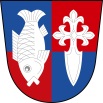 Adresa: Vojkovice 57, 362 73 Vojkovice		           	IČ: 00255157Tel. 774 432 168e-mail: ou@vojkovice-nad-ohri.cz1) Údaje o plnění příjmů a výdajů za rok 2017                 Název                    Schválený rozpočet         Rozpočet po změnách     Plnění k 31.12.                                                           Kč                                      Kč                             Kč               Tř. 1 Daňové příjmy                   7.011.500,-                     7.060.700,-                7.349.129,31-----------------------------------------------------------------------------------------------------------------Tř. 2 Nedaňové příjmy               2.160.600,-                     2.175.850,-                2.124.762,16-----------------------------------------------------------------------------------------------------------------Tř. 3 Kapitálové příjmy                900.000,-                     2.178.750,-                 2.187.860,------------------------------------------------------------------------------------------------------------------Tř. 4 Přijaté transfery                    122.400,-                     1.338.947,-                 1.515.023,------------------------------------------------------------------------------------------------------------------PŘÍJMY CELKEM                 10.194.500,-                    12.754.247,-              13.176.774,47-----------------------------------------------------------------------------------------------------------------Konsolidace příjmů                                 0,-                                    0,-                   176.076,------------------------------------------------------------------------------------------------------------------PŘÍJMY CELKEM               10.194.500,-                    12.754.247,-              13.000.698,47(po konsolidaci)-----------------------------------------------------------------------------------------------------------------Tř. 5 Běžné výdaje                     8.139.500,-                     8.481.019,-                 7.409.502,79-----------------------------------------------------------------------------------------------------------------Tř. 6 Kapitálové výdaje             3.040.000,-                     6.258.228,-                  4.972.691,99-----------------------------------------------------------------------------------------------------------------VÝDAJE CELKEM               11.179.500,-                    14.739.247,-                12.382.194,78-----------------------------------------------------------------------------------------------------------------Konsolidace výdajů                                0,-                                    0,-                     176.076,------------------------------------------------------------------------------------------------------------------VÝDAJE CELKEM             11.179.500,-                    14.739.247,-                12.206.118,78(po konsolidaci)-----------------------------------------------------------------------------------------------------------------Tř. 8 FinancováníPoložka 8115                               985.000,-                     1.985.000,-                  -808.714,69                     Položka 8901                                          0,-                                   0,-                     14.135,------------------------------------------------------------------------------------------------------------------Financování celkem                   985.000,-                     1.985.000-                -    794.579,69 -----------------------------------------------------------------------------------------------------------------2) Hospodaření příspěvkové organizace MŠ Jakubov za rok 2017Finanční vypořádání  a účetní závěrka za rok 2017 u PO MŠ Jakubov bylo schváleno ZO dne 18.4.2018, Us. č. 300.Hospodářský výsledek organizace k 31.12.2017 -  zisk celkem Kč 34.141,97.ZO rozhodlo o rozdělení výsledku hospodaření PO MŠ Jakubov takto: Kč 6.828,97 přidělit do rezervního fondu, částku Kč 27.313,- do fondu odměn.3) Přehled vztahů k jiným rozpočtům za rok 2017 a) Vyúčtování finančních vztahů ke státnímu rozpočtu a ostatním rozpočtům veřejné       úrovně       pol. 4111 Neinv. př. transf. z všeob. pokl. správy st. rozpočtu            přijato:  Kč   48.116,-    (volby do PS Parlamentu ČR)                                                            čerpáno:  Kč   29.959,-                                                                                                                vráceno: Kč   18.157,-    položka 4111 čerpáno CELKEM: Kč 29.959,------------------------------------------------------------------------------------------------------------------    pol. 4112 Neinv. př. transf. ze st. r. v rám. souh. dot. vz.                     přijato:  Kč 122.400,-    (výkon státní správy)                                                                           čerpáno: Kč 122.400,-                                                                                                                vráceno: Kč            0,-    položka 4112 čerpáno CELKEM: Kč 122.400,------------------------------------------------------------------------------------------------------------------    pol. 4116 Ostatní neinv. př. transf. za státního rozpočtu                       přijato:   Kč   5.560,-    (příspěvek na hospodaření v lesích – Umělá obnova sadbou- první)  čerpáno:   Kč   5.560,-                                                                                                                vráceno:  Kč           0,-    položka 4116 čerpáno CELKEM: Kč 5.560,------------------------------------------------------------------------------------------------------------------    pol. 4122 Neinv. př. transfery od krajů                                                 přijato:  Kč 150.000,-    („Oprava místní komunikace p.č. 1636“)                                           čerpáno:  Kč 150.000,-                                                                                                               vráceno:  Kč             0,-     pol. 4122 Neinv. př. transfery od krajů                                                 přijato:  Kč  200.000,-   (příspěvek „Cyklostezka Ohře, úsek Jakubov-Stáž n/O“)                   čerpáno:  Kč  200.000,-                                                                                                               vráceno:  Kč             0.-			         položka 4122 čerpáno CELKEM: Kč  350.000,------------------------------------------------------------------------------------------------------------------    pol. 4222 Inv. př. transfery od krajů                                                     přijato:  Kč  831.028,-   (příspěvek „Pořízení požární techniky – SDH Vojkovice“)               čerpáno:  Kč   831.028,-                                                                                                               vráceno:  Kč             0,-   položka 4222 čerpáno CELKEM: Kč  831.028,-b)  Poskytnuté fin. prostředky za rok 2017     Par. 3111 pol. 5331 – Neinv. přís. zříz. PO                                             Kč  400.000,-     Par. 3314 pol. 5229 – Neinv. transf. ob. prosp. společnostem                Kč    12.750,-     Par. 3319 pol. 5212 – Neinv. transf. nefin.podnik.subj. – FO		Kč    20.000,-     Par. 3392 pol. 5229 – Ost. neinv. tr. nez. a pod. organ.                           Kč     6.000,-     Par. 3419 pol. 5229 – Ost. neinv. tr. nez. a pod. organ.                           Kč 120.000,-     Par. 5512 pol. 5229 – Ost. neinv. tr. nez. a pod. organ.                           Kč   10.000,-     Par. 3900 pol. 5229 – Ost. neinv. tr. nez. a pod. organ.                           Kč   15.000,-     Par. 6171 pol. 5221 – Neinv. transf. obecně prosp. společnostem           Kč     4.480,-     Par. 6171 pol. 5321 – Neinv. tr. obcím                                                    Kč     2.917,-4) Zpráva o výsledku přezkoumání hospodaření obce Vojkovice za rok 2017Přezkoumání se uskutečnilo ve dnech  9.8.2017 (dílčí přezkoumání) a 31.1.2018 (konečné přezkoumání) na základě písemné žádosti obce v souladu s ustanovením § 42 odst. 1, zákona č. 128/2000 Sb., o obcích (obecní zřízení),ve znění pozdějších předpisů, a v souladu se zákonem č. 420/2004 Sb., o přezkoumávání hospodaření územních samosprávných celků a dobrovolných svazků obcí, ve znění pozdějších předpisů.Místo uskutečněného přezkoumání: Obecní úřad Vojkovice, Vojkovice 57, 362 73  Vojkovice  Výsledek přezkoumání:I. Při přezkoumání hospodaření obce Vojkovice za rok 2017:Nebyly zjištěny chyby a nedostatky (§ 10 odst. 3 písm. a) zákona č. 420/2004 Sb.II. Upozornění na případná rizika dovozená na základě zjištěných chyb a nedostatků (§ 10 odst. 4 písm. a) zákona č. 420/2004 Sb.)Při přezkoumání hospodaření obce Vojkovice za daný rok se neuvádí žádná rizika.III. Podíl pohledávek a závazků na rozpočtu územního celku a podíl zastaveného majetku na celkovém majetku územního celku k 31.12.2017 (§ 10 odst. 4 písm. b) zákona č. 420/2004 Sb.)a) podíl pohledávek na rozpočtu územního celku                 		       0%b) podíl závazků na rozpočtu územního celku				  1,66%c) podíl zastaveného majetku na celkovém majetku územního celku 	  0,23%IV. Ověření poměru dluhu územního celku k průměru jeho příjmů za poslední 4 rozpočtové roky (§ 10 odst. 4 písm. c) zákona č. 420/2004 Sb.)Na základě účetních a finančních výkazů obce Vojkovice k 31.12.2017, které byly předloženy přezkoumávajícímu orgánu dne 31.1.2018, bylo  zjištěno, že:dluh obce Vojkovice nepřekročil 60% průměru jeho příjmů za poslední 4 rozpočtové roky.         Údaje o plnění rozpočtu příjmů, výdajů a o dalších finančních operacích v plném členění podle rozpočtové skladby jsou k nahlédnutí na OÚ Vojkovice (Výkaz Fin 2-12M, Rozvaha, Výkaz zisku a ztrát, Příloha) - za Obec Vojkovice, PO MŠ Jakubov. Dostupnost uvedených výkazů dálkovým přístupem je na adrese:                                              http://monitor.statnipokladna.cz nebo  http://vojkovice.imunis.cz/edeska/Plné znění zprávy o provedeném přezkoumání hospodaření obce za rok 2017 je přílohou k závěrečnému účtu a je k nahlédnutí na OÚ Vojkovice.Ve Vojkovicích dne 28.5.2018Starosta obce Vojkovice: Luboš GarajVyvěšeno:                                                                                  Sejmuto: